DIBUJA O PEGA ELEMENTOS QUE COMIENCEN CON LA VOCAL “A”    DIBUJA Y PEGA ELEMENTOS QUE COMIENCEN CON LA VOCAL “E”DIBUJA Y PEGA ELEMENTOS QUE COMIENCEN CON LA VOCAL “I”DIBUJA O PEGA ELEMENTOS QUE COMIENCEN CON LA VOCAL “O”DIBUJA O PEGA ELEMENTOS QUE COMIENCEN CON LA VOCAL “U”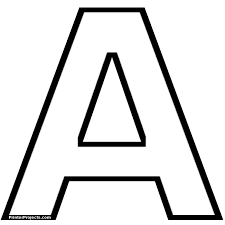 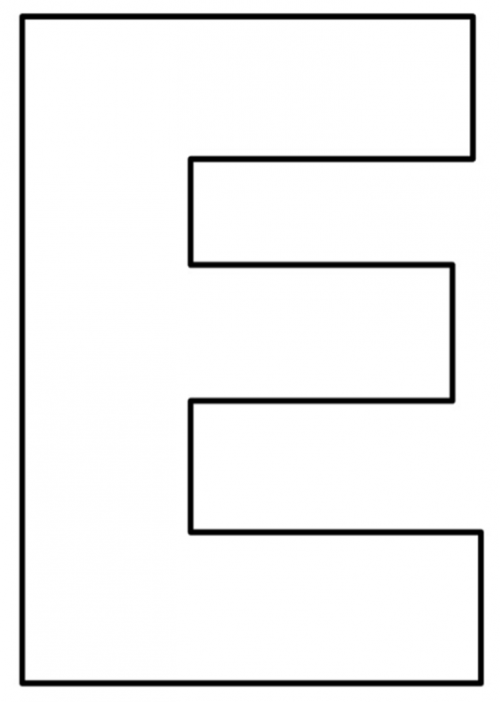 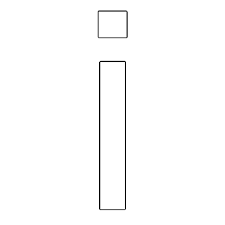 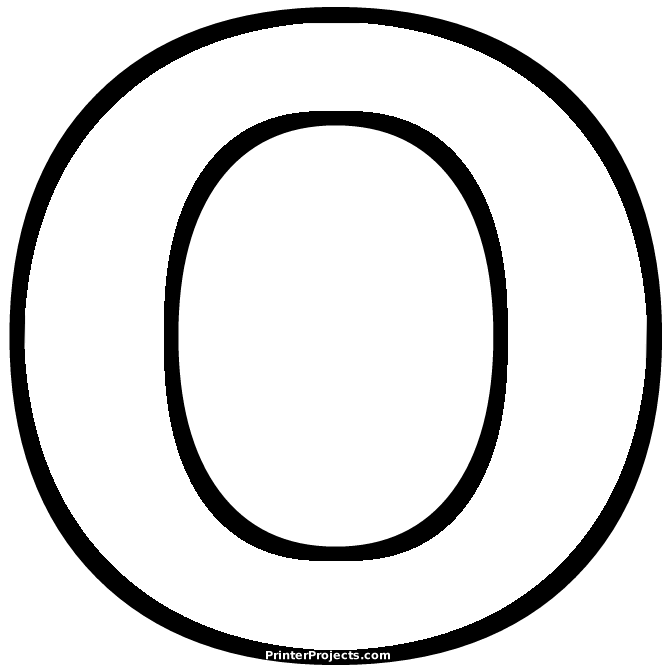 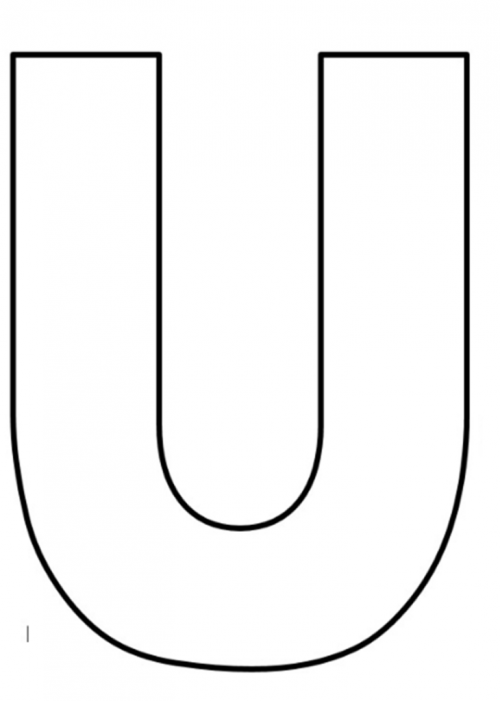 